21 июняВ лагере прошли интересные и захватывающие мероприятия. На минутке безопасности дети повторили правила оказания первой помощи при тепловом ударе. Во время проведения конкурса "Весёлые туристы" ребята прошли испытания выполняя разные задания. После мероприятия был проведён творческий марафон "Рисуем листовку на тему" Правила туриста". Особая атмосфера царила на инсценировании патриотической песни" От героев былых времён... " День завершился подвижными играми на свежем воздухе и вкусным обедом.

#НавигаторыДетства73 #навигаторыдетства #Росдетцентр #МОУВыровскаяСОШ #деньпамятиискорби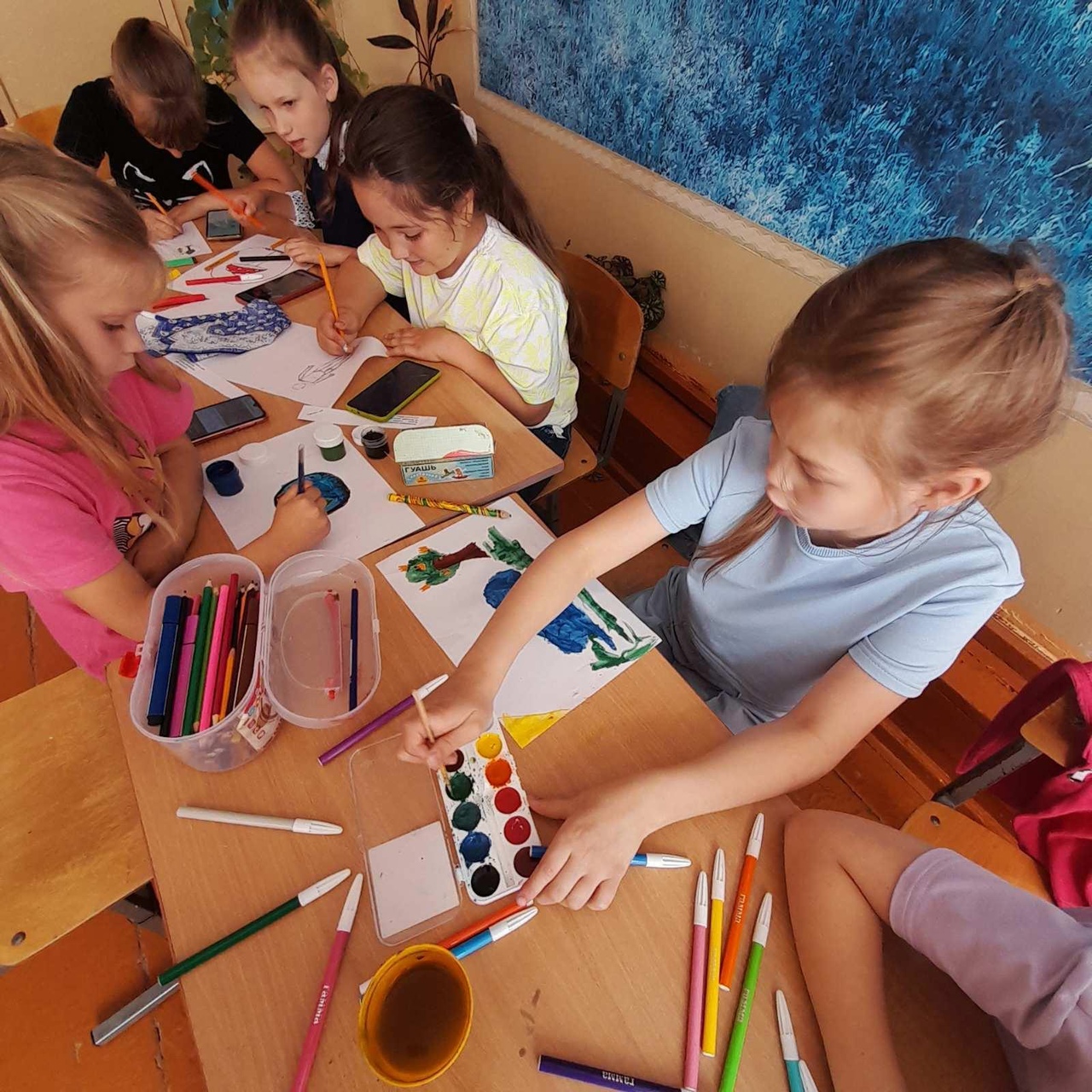 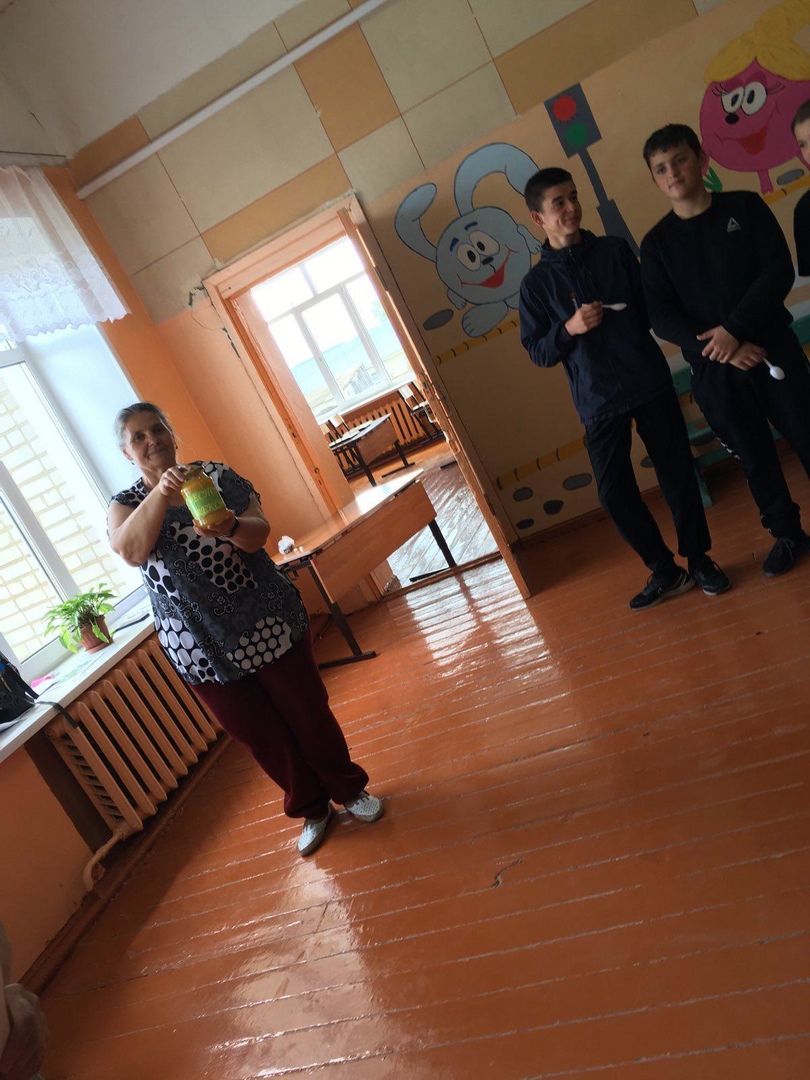 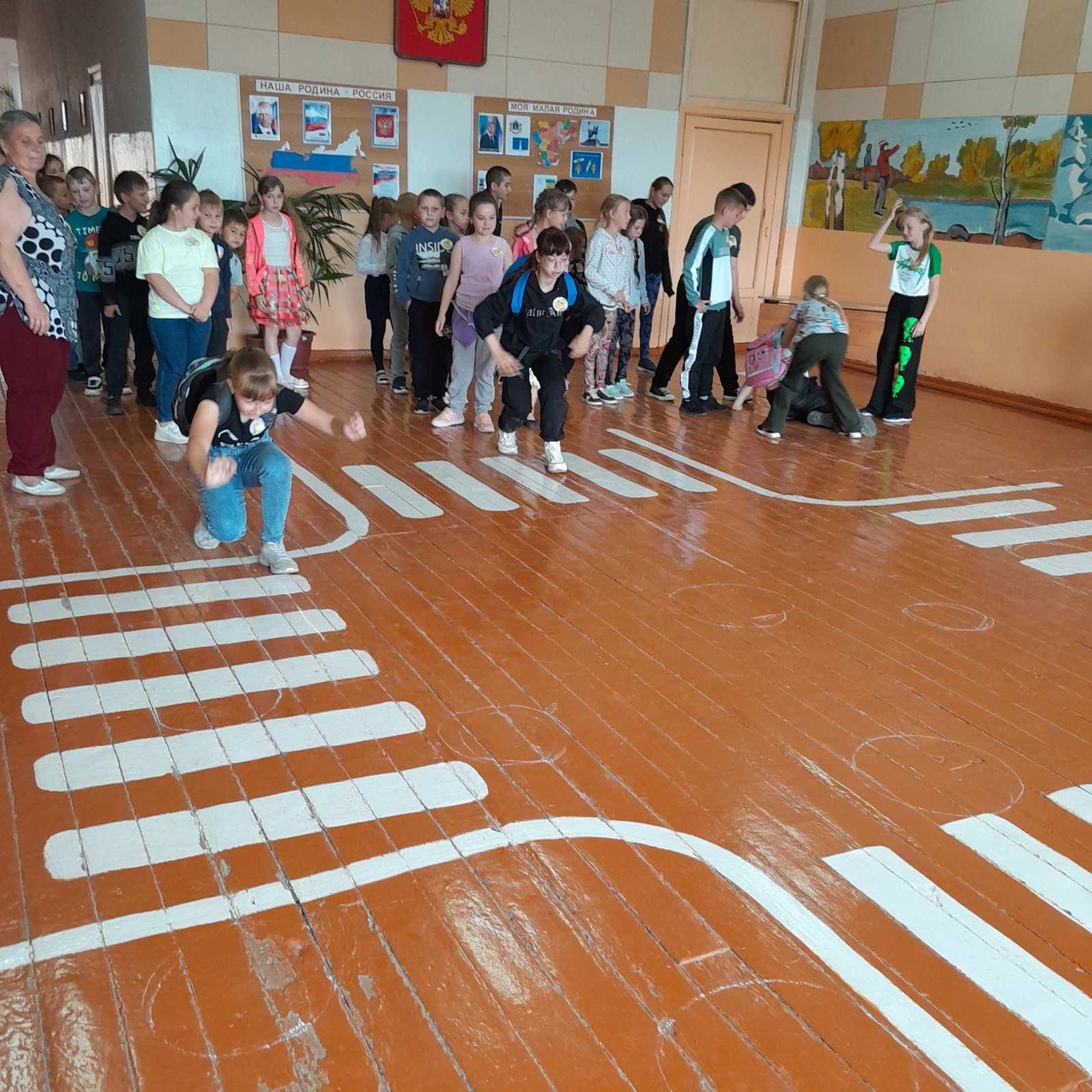 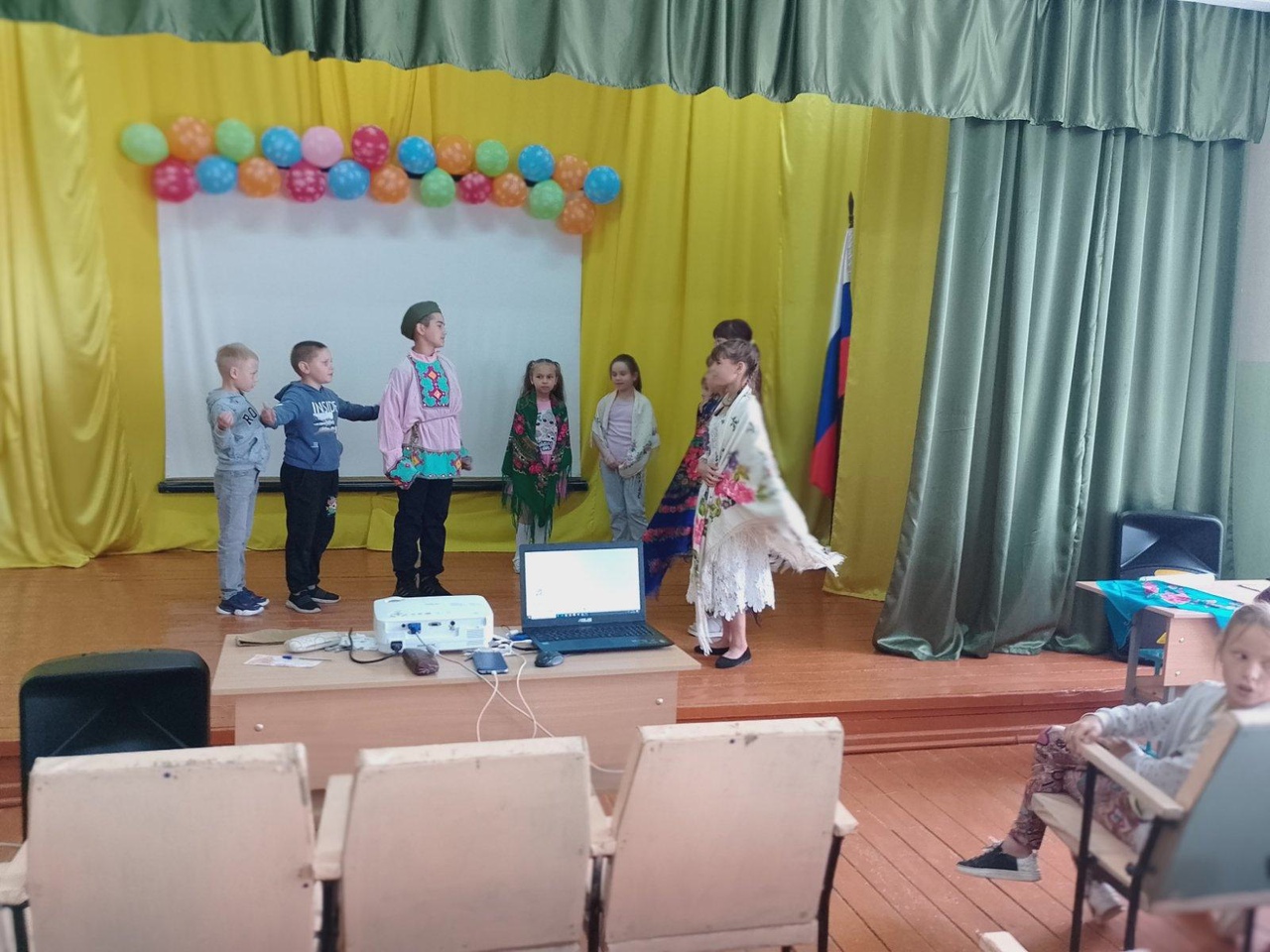 